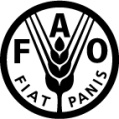 food and agriculture organization of the united nationsViale delle Terme di Caracalla, 00153 - ROME, ITALYPERSONAL HISTORY FORMfood and agriculture organization of the united nationsViale delle Terme di Caracalla, 00153 - ROME, ITALYPERSONAL HISTORY FORMfood and agriculture organization of the united nationsViale delle Terme di Caracalla, 00153 - ROME, ITALYPERSONAL HISTORY FORMfood and agriculture organization of the united nationsViale delle Terme di Caracalla, 00153 - ROME, ITALYPERSONAL HISTORY FORMfood and agriculture organization of the united nationsViale delle Terme di Caracalla, 00153 - ROME, ITALYPERSONAL HISTORY FORMfood and agriculture organization of the united nationsViale delle Terme di Caracalla, 00153 - ROME, ITALYPERSONAL HISTORY FORMfood and agriculture organization of the united nationsViale delle Terme di Caracalla, 00153 - ROME, ITALYPERSONAL HISTORY FORMfood and agriculture organization of the united nationsViale delle Terme di Caracalla, 00153 - ROME, ITALYPERSONAL HISTORY FORMfood and agriculture organization of the united nationsViale delle Terme di Caracalla, 00153 - ROME, ITALYPERSONAL HISTORY FORMfood and agriculture organization of the united nationsViale delle Terme di Caracalla, 00153 - ROME, ITALYPERSONAL HISTORY FORMfood and agriculture organization of the united nationsViale delle Terme di Caracalla, 00153 - ROME, ITALYPERSONAL HISTORY FORMfood and agriculture organization of the united nationsViale delle Terme di Caracalla, 00153 - ROME, ITALYPERSONAL HISTORY FORMfood and agriculture organization of the united nationsViale delle Terme di Caracalla, 00153 - ROME, ITALYPERSONAL HISTORY FORMfood and agriculture organization of the united nationsViale delle Terme di Caracalla, 00153 - ROME, ITALYPERSONAL HISTORY FORMfood and agriculture organization of the united nationsViale delle Terme di Caracalla, 00153 - ROME, ITALYPERSONAL HISTORY FORMfood and agriculture organization of the united nationsViale delle Terme di Caracalla, 00153 - ROME, ITALYPERSONAL HISTORY FORMfood and agriculture organization of the united nationsViale delle Terme di Caracalla, 00153 - ROME, ITALYPERSONAL HISTORY FORMfood and agriculture organization of the united nationsViale delle Terme di Caracalla, 00153 - ROME, ITALYPERSONAL HISTORY FORMfood and agriculture organization of the united nationsViale delle Terme di Caracalla, 00153 - ROME, ITALYPERSONAL HISTORY FORMfood and agriculture organization of the united nationsViale delle Terme di Caracalla, 00153 - ROME, ITALYPERSONAL HISTORY FORMfood and agriculture organization of the united nationsViale delle Terme di Caracalla, 00153 - ROME, ITALYPERSONAL HISTORY FORMfood and agriculture organization of the united nationsViale delle Terme di Caracalla, 00153 - ROME, ITALYPERSONAL HISTORY FORMfood and agriculture organization of the united nationsViale delle Terme di Caracalla, 00153 - ROME, ITALYPERSONAL HISTORY FORMfood and agriculture organization of the united nationsViale delle Terme di Caracalla, 00153 - ROME, ITALYPERSONAL HISTORY FORMfood and agriculture organization of the united nationsViale delle Terme di Caracalla, 00153 - ROME, ITALYPERSONAL HISTORY FORMCANDIDATE TOCANDIDATE TOCANDIDATE TOCANDIDATE TOINSTRUCTIONS: Please answer each question clearly and completely. Read carefully and follow all directions. Pls. use tab key to move to next field. If you need more space, attach additional pages of the same size. Be sure to sign and date the form.INSTRUCTIONS: Please answer each question clearly and completely. Read carefully and follow all directions. Pls. use tab key to move to next field. If you need more space, attach additional pages of the same size. Be sure to sign and date the form.INSTRUCTIONS: Please answer each question clearly and completely. Read carefully and follow all directions. Pls. use tab key to move to next field. If you need more space, attach additional pages of the same size. Be sure to sign and date the form.INSTRUCTIONS: Please answer each question clearly and completely. Read carefully and follow all directions. Pls. use tab key to move to next field. If you need more space, attach additional pages of the same size. Be sure to sign and date the form.INSTRUCTIONS: Please answer each question clearly and completely. Read carefully and follow all directions. Pls. use tab key to move to next field. If you need more space, attach additional pages of the same size. Be sure to sign and date the form.INSTRUCTIONS: Please answer each question clearly and completely. Read carefully and follow all directions. Pls. use tab key to move to next field. If you need more space, attach additional pages of the same size. Be sure to sign and date the form.INSTRUCTIONS: Please answer each question clearly and completely. Read carefully and follow all directions. Pls. use tab key to move to next field. If you need more space, attach additional pages of the same size. Be sure to sign and date the form.INSTRUCTIONS: Please answer each question clearly and completely. Read carefully and follow all directions. Pls. use tab key to move to next field. If you need more space, attach additional pages of the same size. Be sure to sign and date the form.INSTRUCTIONS: Please answer each question clearly and completely. Read carefully and follow all directions. Pls. use tab key to move to next field. If you need more space, attach additional pages of the same size. Be sure to sign and date the form.INSTRUCTIONS: Please answer each question clearly and completely. Read carefully and follow all directions. Pls. use tab key to move to next field. If you need more space, attach additional pages of the same size. Be sure to sign and date the form.INSTRUCTIONS: Please answer each question clearly and completely. Read carefully and follow all directions. Pls. use tab key to move to next field. If you need more space, attach additional pages of the same size. Be sure to sign and date the form.INSTRUCTIONS: Please answer each question clearly and completely. Read carefully and follow all directions. Pls. use tab key to move to next field. If you need more space, attach additional pages of the same size. Be sure to sign and date the form.INSTRUCTIONS: Please answer each question clearly and completely. Read carefully and follow all directions. Pls. use tab key to move to next field. If you need more space, attach additional pages of the same size. Be sure to sign and date the form.INSTRUCTIONS: Please answer each question clearly and completely. Read carefully and follow all directions. Pls. use tab key to move to next field. If you need more space, attach additional pages of the same size. Be sure to sign and date the form.INSTRUCTIONS: Please answer each question clearly and completely. Read carefully and follow all directions. Pls. use tab key to move to next field. If you need more space, attach additional pages of the same size. Be sure to sign and date the form.INSTRUCTIONS: Please answer each question clearly and completely. Read carefully and follow all directions. Pls. use tab key to move to next field. If you need more space, attach additional pages of the same size. Be sure to sign and date the form.INSTRUCTIONS: Please answer each question clearly and completely. Read carefully and follow all directions. Pls. use tab key to move to next field. If you need more space, attach additional pages of the same size. Be sure to sign and date the form.INSTRUCTIONS: Please answer each question clearly and completely. Read carefully and follow all directions. Pls. use tab key to move to next field. If you need more space, attach additional pages of the same size. Be sure to sign and date the form.INSTRUCTIONS: Please answer each question clearly and completely. Read carefully and follow all directions. Pls. use tab key to move to next field. If you need more space, attach additional pages of the same size. Be sure to sign and date the form.INSTRUCTIONS: Please answer each question clearly and completely. Read carefully and follow all directions. Pls. use tab key to move to next field. If you need more space, attach additional pages of the same size. Be sure to sign and date the form.INSTRUCTIONS: Please answer each question clearly and completely. Read carefully and follow all directions. Pls. use tab key to move to next field. If you need more space, attach additional pages of the same size. Be sure to sign and date the form.INSTRUCTIONS: Please answer each question clearly and completely. Read carefully and follow all directions. Pls. use tab key to move to next field. If you need more space, attach additional pages of the same size. Be sure to sign and date the form.INSTRUCTIONS: Please answer each question clearly and completely. Read carefully and follow all directions. Pls. use tab key to move to next field. If you need more space, attach additional pages of the same size. Be sure to sign and date the form.INSTRUCTIONS: Please answer each question clearly and completely. Read carefully and follow all directions. Pls. use tab key to move to next field. If you need more space, attach additional pages of the same size. Be sure to sign and date the form.INSTRUCTIONS: Please answer each question clearly and completely. Read carefully and follow all directions. Pls. use tab key to move to next field. If you need more space, attach additional pages of the same size. Be sure to sign and date the form.AFFIX PHOTOGRAPHHEREAFFIX PHOTOGRAPHHEREAFFIX PHOTOGRAPHHEREAFFIX PHOTOGRAPHHERE1. Family name1. Family name1. Family nameFirst nameFirst nameFirst nameFirst nameFirst nameMiddle nameMiddle nameMiddle nameMiddle nameMiddle nameMiddle nameMiddle nameMiddle nameMiddle nameMiddle nameMiddle nameMaiden nameMaiden nameMaiden nameMaiden nameMaiden nameMaiden nameMaiden name2. Present residence (specify city, province or state and country)2. Present residence (specify city, province or state and country)2. Present residence (specify city, province or state and country)2. Present residence (specify city, province or state and country)2. Present residence (specify city, province or state and country)2. Present residence (specify city, province or state and country)2. Present residence (specify city, province or state and country)2. Present residence (specify city, province or state and country)2. Present residence (specify city, province or state and country)2. Present residence (specify city, province or state and country)2. Present residence (specify city, province or state and country)2. Present residence (specify city, province or state and country)2. Present residence (specify city, province or state and country)2. Present residence (specify city, province or state and country)2. Present residence (specify city, province or state and country)2. Present residence (specify city, province or state and country)3. Length of present residence3. Length of present residence3. Length of present residence3. Length of present residence3. Length of present residence3. Length of present residence3. Length of present residence3. Length of present residence3. Length of present residence3. Length of present residence8. Telephone8. Telephone8. Telephone8. Telephone4. Mailing address4. Mailing address4. Mailing address4. Mailing address4. Mailing address4. Mailing address4. Mailing address4. Mailing address4. Mailing address4. Mailing address4. Mailing address4. Mailing address4. Mailing address4. Mailing address4. Mailing address4. Mailing address4. Mailing address4. Mailing address4. Mailing address4. Mailing address4. Mailing address4. Mailing address4. Mailing address4. Mailing address4. Mailing address4. Mailing address9. Fax (if any)9. Fax (if any)9. Fax (if any)9. Fax (if any)5. Place of birth5. Place of birth5. Place of birth5. Place of birth6.	Date of birth
(day, month, year)6.	Date of birth
(day, month, year)6.	Date of birth
(day, month, year)6.	Date of birth
(day, month, year)6.	Date of birth
(day, month, year)6.	Date of birth
(day, month, year)6.	Date of birth
(day, month, year)6.	Date of birth
(day, month, year)6.	Date of birth
(day, month, year)7. Present nationality(ies)7. Present nationality(ies)7. Present nationality(ies)7. Present nationality(ies)7. Present nationality(ies)7. Present nationality(ies)7. Present nationality(ies)7. Present nationality(ies)7. Present nationality(ies)7. Present nationality(ies)7. Present nationality(ies)10.E-mail (if any)10.E-mail (if any)10.E-mail (if any)10.E-mail (if any)10.E-mail (if any)10.E-mail (if any)11. Sex Male11. Sex Male Female Female12. Marital Status Single12. Marital Status Single12. Marital Status Single12. Marital Status Single12. Marital Status Single12. Marital Status Single Married Married Married Married Married Married Married Divorced Divorced Divorced Divorced Divorced Divorced Separated Separated Separated Separated Separated Widow(er) Widow(er)13.	Language
	(List mother tongue first)13.	Language
	(List mother tongue first)13.	Language
	(List mother tongue first)13.	Language
	(List mother tongue first)READREADREADREADREADREADREADWRITEWRITEWRITEWRITEWRITEWRITEWRITEWRITEWRITESPEAKSPEAKSPEAKSPEAKSPEAKSPEAKSPEAK14. For secretarial/clerical grades only, indicate speed in words per minute.14. For secretarial/clerical grades only, indicate speed in words per minute.14. For secretarial/clerical grades only, indicate speed in words per minute.YOU MAY BE TESTED IN THESELANGUAGESYOU MAY BE TESTED IN THESELANGUAGESYOU MAY BE TESTED IN THESELANGUAGESYOU MAY BE TESTED IN THESELANGUAGESExcel-lentGoodFairFairFairSlightSlightExcel-lentGoodGoodGoodFairFairFairSlightSlightExcel-lentGoodGoodGoodFairSlightSlightTypingTypingShorthandPlease indicate the language for correspondence		 English		 French		 SpanishPlease indicate the language for correspondence		 English		 French		 SpanishPlease indicate the language for correspondence		 English		 French		 SpanishPlease indicate the language for correspondence		 English		 French		 SpanishPlease indicate the language for correspondence		 English		 French		 SpanishPlease indicate the language for correspondence		 English		 French		 SpanishPlease indicate the language for correspondence		 English		 French		 SpanishPlease indicate the language for correspondence		 English		 French		 SpanishPlease indicate the language for correspondence		 English		 French		 SpanishPlease indicate the language for correspondence		 English		 French		 SpanishPlease indicate the language for correspondence		 English		 French		 SpanishPlease indicate the language for correspondence		 English		 French		 SpanishPlease indicate the language for correspondence		 English		 French		 SpanishPlease indicate the language for correspondence		 English		 French		 SpanishPlease indicate the language for correspondence		 English		 French		 SpanishPlease indicate the language for correspondence		 English		 French		 SpanishPlease indicate the language for correspondence		 English		 French		 SpanishPlease indicate the language for correspondence		 English		 French		 SpanishPlease indicate the language for correspondence		 English		 French		 SpanishPlease indicate the language for correspondence		 English		 French		 SpanishPlease indicate the language for correspondence		 English		 French		 SpanishPlease indicate the language for correspondence		 English		 French		 SpanishPlease indicate the language for correspondence		 English		 French		 SpanishPlease indicate the language for correspondence		 English		 French		 SpanishPlease indicate the language for correspondence		 English		 French		 SpanishPlease indicate the language for correspondence		 English		 French		 SpanishPlease indicate the language for correspondence		 English		 French		 SpanishPlease indicate the language for correspondence		 English		 French		 SpanishPlease indicate the language for correspondence		 English		 French		 SpanishPlease indicate the language for correspondence		 English		 French		 Spanish16. Indicate your professional (working) fields of expertise from the following sectors and job titles16. Indicate your professional (working) fields of expertise from the following sectors and job titles16. Indicate your professional (working) fields of expertise from the following sectors and job titles16. Indicate your professional (working) fields of expertise from the following sectors and job titles16. Indicate your professional (working) fields of expertise from the following sectors and job titles16. Indicate your professional (working) fields of expertise from the following sectors and job titles16. Indicate your professional (working) fields of expertise from the following sectors and job titles16. Indicate your professional (working) fields of expertise from the following sectors and job titles16. Indicate your professional (working) fields of expertise from the following sectors and job titles16. Indicate your professional (working) fields of expertise from the following sectors and job titles16. Indicate your professional (working) fields of expertise from the following sectors and job titles16. Indicate your professional (working) fields of expertise from the following sectors and job titles16. Indicate your professional (working) fields of expertise from the following sectors and job titles16. Indicate your professional (working) fields of expertise from the following sectors and job titles16. Indicate your professional (working) fields of expertise from the following sectors and job titles16. Indicate your professional (working) fields of expertise from the following sectors and job titles16. Indicate your professional (working) fields of expertise from the following sectors and job titles16. Indicate your professional (working) fields of expertise from the following sectors and job titles16. Indicate your professional (working) fields of expertise from the following sectors and job titles16. Indicate your professional (working) fields of expertise from the following sectors and job titles16. Indicate your professional (working) fields of expertise from the following sectors and job titles16. Indicate your professional (working) fields of expertise from the following sectors and job titles16. Indicate your professional (working) fields of expertise from the following sectors and job titles16. Indicate your professional (working) fields of expertise from the following sectors and job titles16. Indicate your professional (working) fields of expertise from the following sectors and job titles16. Indicate your professional (working) fields of expertise from the following sectors and job titles16. Indicate your professional (working) fields of expertise from the following sectors and job titles16. Indicate your professional (working) fields of expertise from the following sectors and job titles16. Indicate your professional (working) fields of expertise from the following sectors and job titles16. Indicate your professional (working) fields of expertise from the following sectors and job titles Accounting/Audit/Financial Management Agricultural finance/Credit/Investment Agricultural policy Agriculture/Agronomy Agro-industries/Post harvest systems Commodities and trade Computer sciences/Information systems Economics/Econometrics Education/Extension/Training Engineering/Mechanization Environmental sciences Farm management/Farming systems Fisheries Accounting/Audit/Financial Management Agricultural finance/Credit/Investment Agricultural policy Agriculture/Agronomy Agro-industries/Post harvest systems Commodities and trade Computer sciences/Information systems Economics/Econometrics Education/Extension/Training Engineering/Mechanization Environmental sciences Farm management/Farming systems Fisheries Accounting/Audit/Financial Management Agricultural finance/Credit/Investment Agricultural policy Agriculture/Agronomy Agro-industries/Post harvest systems Commodities and trade Computer sciences/Information systems Economics/Econometrics Education/Extension/Training Engineering/Mechanization Environmental sciences Farm management/Farming systems Fisheries Accounting/Audit/Financial Management Agricultural finance/Credit/Investment Agricultural policy Agriculture/Agronomy Agro-industries/Post harvest systems Commodities and trade Computer sciences/Information systems Economics/Econometrics Education/Extension/Training Engineering/Mechanization Environmental sciences Farm management/Farming systems Fisheries Accounting/Audit/Financial Management Agricultural finance/Credit/Investment Agricultural policy Agriculture/Agronomy Agro-industries/Post harvest systems Commodities and trade Computer sciences/Information systems Economics/Econometrics Education/Extension/Training Engineering/Mechanization Environmental sciences Farm management/Farming systems Fisheries Accounting/Audit/Financial Management Agricultural finance/Credit/Investment Agricultural policy Agriculture/Agronomy Agro-industries/Post harvest systems Commodities and trade Computer sciences/Information systems Economics/Econometrics Education/Extension/Training Engineering/Mechanization Environmental sciences Farm management/Farming systems Fisheries Accounting/Audit/Financial Management Agricultural finance/Credit/Investment Agricultural policy Agriculture/Agronomy Agro-industries/Post harvest systems Commodities and trade Computer sciences/Information systems Economics/Econometrics Education/Extension/Training Engineering/Mechanization Environmental sciences Farm management/Farming systems Fisheries Food security/Food aid Forestry Horticulture Human resources/Personnel management Legal Librarian/Document systems Livestock/Veterinary Management/Administration/Conference Marketing Medical Nutrition O&M/Institutions/Development management Plant Production and protection Food security/Food aid Forestry Horticulture Human resources/Personnel management Legal Librarian/Document systems Livestock/Veterinary Management/Administration/Conference Marketing Medical Nutrition O&M/Institutions/Development management Plant Production and protection Food security/Food aid Forestry Horticulture Human resources/Personnel management Legal Librarian/Document systems Livestock/Veterinary Management/Administration/Conference Marketing Medical Nutrition O&M/Institutions/Development management Plant Production and protection Food security/Food aid Forestry Horticulture Human resources/Personnel management Legal Librarian/Document systems Livestock/Veterinary Management/Administration/Conference Marketing Medical Nutrition O&M/Institutions/Development management Plant Production and protection Food security/Food aid Forestry Horticulture Human resources/Personnel management Legal Librarian/Document systems Livestock/Veterinary Management/Administration/Conference Marketing Medical Nutrition O&M/Institutions/Development management Plant Production and protection Food security/Food aid Forestry Horticulture Human resources/Personnel management Legal Librarian/Document systems Livestock/Veterinary Management/Administration/Conference Marketing Medical Nutrition O&M/Institutions/Development management Plant Production and protection Food security/Food aid Forestry Horticulture Human resources/Personnel management Legal Librarian/Document systems Livestock/Veterinary Management/Administration/Conference Marketing Medical Nutrition O&M/Institutions/Development management Plant Production and protection Food security/Food aid Forestry Horticulture Human resources/Personnel management Legal Librarian/Document systems Livestock/Veterinary Management/Administration/Conference Marketing Medical Nutrition O&M/Institutions/Development management Plant Production and protection Food security/Food aid Forestry Horticulture Human resources/Personnel management Legal Librarian/Document systems Livestock/Veterinary Management/Administration/Conference Marketing Medical Nutrition O&M/Institutions/Development management Plant Production and protection Food security/Food aid Forestry Horticulture Human resources/Personnel management Legal Librarian/Document systems Livestock/Veterinary Management/Administration/Conference Marketing Medical Nutrition O&M/Institutions/Development management Plant Production and protection Food security/Food aid Forestry Horticulture Human resources/Personnel management Legal Librarian/Document systems Livestock/Veterinary Management/Administration/Conference Marketing Medical Nutrition O&M/Institutions/Development management Plant Production and protection Food security/Food aid Forestry Horticulture Human resources/Personnel management Legal Librarian/Document systems Livestock/Veterinary Management/Administration/Conference Marketing Medical Nutrition O&M/Institutions/Development management Plant Production and protection Food security/Food aid Forestry Horticulture Human resources/Personnel management Legal Librarian/Document systems Livestock/Veterinary Management/Administration/Conference Marketing Medical Nutrition O&M/Institutions/Development management Plant Production and protection Food security/Food aid Forestry Horticulture Human resources/Personnel management Legal Librarian/Document systems Livestock/Veterinary Management/Administration/Conference Marketing Medical Nutrition O&M/Institutions/Development management Plant Production and protection Food security/Food aid Forestry Horticulture Human resources/Personnel management Legal Librarian/Document systems Livestock/Veterinary Management/Administration/Conference Marketing Medical Nutrition O&M/Institutions/Development management Plant Production and protection Project analysis and evaluation Publishing/Media/Writing/Public information Research and development Rural development and agrarian reform Secretary/Stenographer/Clerical Sociology Soils sciences and land management Statistics Translator/Interpreter/Verbatim reporter Water resource management Women in development Other (specify below) Project analysis and evaluation Publishing/Media/Writing/Public information Research and development Rural development and agrarian reform Secretary/Stenographer/Clerical Sociology Soils sciences and land management Statistics Translator/Interpreter/Verbatim reporter Water resource management Women in development Other (specify below) Project analysis and evaluation Publishing/Media/Writing/Public information Research and development Rural development and agrarian reform Secretary/Stenographer/Clerical Sociology Soils sciences and land management Statistics Translator/Interpreter/Verbatim reporter Water resource management Women in development Other (specify below) Project analysis and evaluation Publishing/Media/Writing/Public information Research and development Rural development and agrarian reform Secretary/Stenographer/Clerical Sociology Soils sciences and land management Statistics Translator/Interpreter/Verbatim reporter Water resource management Women in development Other (specify below) Project analysis and evaluation Publishing/Media/Writing/Public information Research and development Rural development and agrarian reform Secretary/Stenographer/Clerical Sociology Soils sciences and land management Statistics Translator/Interpreter/Verbatim reporter Water resource management Women in development Other (specify below) Project analysis and evaluation Publishing/Media/Writing/Public information Research and development Rural development and agrarian reform Secretary/Stenographer/Clerical Sociology Soils sciences and land management Statistics Translator/Interpreter/Verbatim reporter Water resource management Women in development Other (specify below) Project analysis and evaluation Publishing/Media/Writing/Public information Research and development Rural development and agrarian reform Secretary/Stenographer/Clerical Sociology Soils sciences and land management Statistics Translator/Interpreter/Verbatim reporter Water resource management Women in development Other (specify below) Project analysis and evaluation Publishing/Media/Writing/Public information Research and development Rural development and agrarian reform Secretary/Stenographer/Clerical Sociology Soils sciences and land management Statistics Translator/Interpreter/Verbatim reporter Water resource management Women in development Other (specify below)For what kind of work do you wish to be consideredFor what kind of work do you wish to be consideredFor what kind of work do you wish to be consideredFor what kind of work do you wish to be consideredFor what kind of work do you wish to be consideredFor what kind of work do you wish to be consideredFor what kind of work do you wish to be consideredFor what kind of work do you wish to be consideredFor what kind of work do you wish to be consideredFor what kind of work do you wish to be consideredFor what kind of work do you wish to be consideredFor what kind of work do you wish to be consideredFor what kind of work do you wish to be consideredFor what kind of work do you wish to be consideredIf responding to a Vacancy Announcement, please quote the numberPlease submit one application for each Vacancy AnnouncementIf responding to a Vacancy Announcement, please quote the numberPlease submit one application for each Vacancy AnnouncementIf responding to a Vacancy Announcement, please quote the numberPlease submit one application for each Vacancy AnnouncementIf responding to a Vacancy Announcement, please quote the numberPlease submit one application for each Vacancy AnnouncementIf responding to a Vacancy Announcement, please quote the numberPlease submit one application for each Vacancy AnnouncementIf responding to a Vacancy Announcement, please quote the numberPlease submit one application for each Vacancy AnnouncementIf responding to a Vacancy Announcement, please quote the numberPlease submit one application for each Vacancy AnnouncementIf responding to a Vacancy Announcement, please quote the numberPlease submit one application for each Vacancy AnnouncementIf responding to a Vacancy Announcement, please quote the numberPlease submit one application for each Vacancy AnnouncementIf responding to a Vacancy Announcement, please quote the numberPlease submit one application for each Vacancy AnnouncementIf responding to a Vacancy Announcement, please quote the numberPlease submit one application for each Vacancy AnnouncementIf responding to a Vacancy Announcement, please quote the numberPlease submit one application for each Vacancy AnnouncementIf responding to a Vacancy Announcement, please quote the numberPlease submit one application for each Vacancy AnnouncementIf responding to a Vacancy Announcement, please quote the numberPlease submit one application for each Vacancy AnnouncementIf responding to a Vacancy Announcement, please quote the numberPlease submit one application for each Vacancy AnnouncementIf responding to a Vacancy Announcement, please quote the numberPlease submit one application for each Vacancy Announcement19. Computer skills		 Excellent		 Good			 Fair			 Slight19. Computer skills		 Excellent		 Good			 Fair			 Slight19. Computer skills		 Excellent		 Good			 Fair			 Slight19. Computer skills		 Excellent		 Good			 Fair			 Slight19. Computer skills		 Excellent		 Good			 Fair			 Slight19. Computer skills		 Excellent		 Good			 Fair			 Slight19. Computer skills		 Excellent		 Good			 Fair			 Slight19. Computer skills		 Excellent		 Good			 Fair			 Slight19. Computer skills		 Excellent		 Good			 Fair			 Slight19. Computer skills		 Excellent		 Good			 Fair			 Slight19. Computer skills		 Excellent		 Good			 Fair			 Slight19. Computer skills		 Excellent		 Good			 Fair			 Slight19. Computer skills		 Excellent		 Good			 Fair			 Slight19. Computer skills		 Excellent		 Good			 Fair			 Slight19. Computer skills		 Excellent		 Good			 Fair			 Slight19. Computer skills		 Excellent		 Good			 Fair			 Slight19. Computer skills		 Excellent		 Good			 Fair			 Slight19. Computer skills		 Excellent		 Good			 Fair			 Slight19. Computer skills		 Excellent		 Good			 Fair			 Slight19. Computer skills		 Excellent		 Good			 Fair			 Slight19. Computer skills		 Excellent		 Good			 Fair			 Slight19. Computer skills		 Excellent		 Good			 Fair			 Slight19. Computer skills		 Excellent		 Good			 Fair			 Slight19. Computer skills		 Excellent		 Good			 Fair			 Slight19. Computer skills		 Excellent		 Good			 Fair			 Slight19. Computer skills		 Excellent		 Good			 Fair			 Slight19. Computer skills		 Excellent		 Good			 Fair			 Slight19. Computer skills		 Excellent		 Good			 Fair			 Slight19. Computer skills		 Excellent		 Good			 Fair			 Slight19. Computer skills		 Excellent		 Good			 Fair			 SlightBriefly indicate the computer packages that you normally useBriefly indicate the computer packages that you normally useBriefly indicate the computer packages that you normally useBriefly indicate the computer packages that you normally useBriefly indicate the computer packages that you normally useBriefly indicate the computer packages that you normally useBriefly indicate the computer packages that you normally useBriefly indicate the computer packages that you normally useBriefly indicate the computer packages that you normally useBriefly indicate the computer packages that you normally useBriefly indicate the computer packages that you normally useBriefly indicate the computer packages that you normally useBriefly indicate the computer packages that you normally useBriefly indicate the computer packages that you normally useBriefly indicate the computer packages that you normally useBriefly indicate the computer packages that you normally useBriefly indicate the computer packages that you normally useBriefly indicate the computer packages that you normally useBriefly indicate the computer packages that you normally useBriefly indicate the computer packages that you normally useBriefly indicate the computer packages that you normally useBriefly indicate the computer packages that you normally useBriefly indicate the computer packages that you normally useBriefly indicate the computer packages that you normally useBriefly indicate the computer packages that you normally useBriefly indicate the computer packages that you normally useBriefly indicate the computer packages that you normally useBriefly indicate the computer packages that you normally useBriefly indicate the computer packages that you normally useBriefly indicate the computer packages that you normally usePLEASE NOTE THAT IN EVALUATING YOUR CANDIDATURE FAO RESERVES THE RIGHT TO APPROACH YOUR PREVIOUS EMPLOYER(S) FOR REFERENCES. IT IS NOT OUR POLICY TO APPROACH YOUR PRESENT EMPLOYER AT THE EVALUATION STAGE UNLESS YOU EXPRESSLY AUTHORIZE THIS.PLEASE NOTE THAT IN EVALUATING YOUR CANDIDATURE FAO RESERVES THE RIGHT TO APPROACH YOUR PREVIOUS EMPLOYER(S) FOR REFERENCES. IT IS NOT OUR POLICY TO APPROACH YOUR PRESENT EMPLOYER AT THE EVALUATION STAGE UNLESS YOU EXPRESSLY AUTHORIZE THIS.PLEASE NOTE THAT IN EVALUATING YOUR CANDIDATURE FAO RESERVES THE RIGHT TO APPROACH YOUR PREVIOUS EMPLOYER(S) FOR REFERENCES. IT IS NOT OUR POLICY TO APPROACH YOUR PRESENT EMPLOYER AT THE EVALUATION STAGE UNLESS YOU EXPRESSLY AUTHORIZE THIS.PLEASE NOTE THAT IN EVALUATING YOUR CANDIDATURE FAO RESERVES THE RIGHT TO APPROACH YOUR PREVIOUS EMPLOYER(S) FOR REFERENCES. IT IS NOT OUR POLICY TO APPROACH YOUR PRESENT EMPLOYER AT THE EVALUATION STAGE UNLESS YOU EXPRESSLY AUTHORIZE THIS.PLEASE NOTE THAT IN EVALUATING YOUR CANDIDATURE FAO RESERVES THE RIGHT TO APPROACH YOUR PREVIOUS EMPLOYER(S) FOR REFERENCES. IT IS NOT OUR POLICY TO APPROACH YOUR PRESENT EMPLOYER AT THE EVALUATION STAGE UNLESS YOU EXPRESSLY AUTHORIZE THIS.PLEASE NOTE THAT IN EVALUATING YOUR CANDIDATURE FAO RESERVES THE RIGHT TO APPROACH YOUR PREVIOUS EMPLOYER(S) FOR REFERENCES. IT IS NOT OUR POLICY TO APPROACH YOUR PRESENT EMPLOYER AT THE EVALUATION STAGE UNLESS YOU EXPRESSLY AUTHORIZE THIS.PLEASE NOTE THAT IN EVALUATING YOUR CANDIDATURE FAO RESERVES THE RIGHT TO APPROACH YOUR PREVIOUS EMPLOYER(S) FOR REFERENCES. IT IS NOT OUR POLICY TO APPROACH YOUR PRESENT EMPLOYER AT THE EVALUATION STAGE UNLESS YOU EXPRESSLY AUTHORIZE THIS.PLEASE NOTE THAT IN EVALUATING YOUR CANDIDATURE FAO RESERVES THE RIGHT TO APPROACH YOUR PREVIOUS EMPLOYER(S) FOR REFERENCES. IT IS NOT OUR POLICY TO APPROACH YOUR PRESENT EMPLOYER AT THE EVALUATION STAGE UNLESS YOU EXPRESSLY AUTHORIZE THIS.PLEASE NOTE THAT IN EVALUATING YOUR CANDIDATURE FAO RESERVES THE RIGHT TO APPROACH YOUR PREVIOUS EMPLOYER(S) FOR REFERENCES. IT IS NOT OUR POLICY TO APPROACH YOUR PRESENT EMPLOYER AT THE EVALUATION STAGE UNLESS YOU EXPRESSLY AUTHORIZE THIS.PLEASE NOTE THAT IN EVALUATING YOUR CANDIDATURE FAO RESERVES THE RIGHT TO APPROACH YOUR PREVIOUS EMPLOYER(S) FOR REFERENCES. IT IS NOT OUR POLICY TO APPROACH YOUR PRESENT EMPLOYER AT THE EVALUATION STAGE UNLESS YOU EXPRESSLY AUTHORIZE THIS.PLEASE NOTE THAT IN EVALUATING YOUR CANDIDATURE FAO RESERVES THE RIGHT TO APPROACH YOUR PREVIOUS EMPLOYER(S) FOR REFERENCES. IT IS NOT OUR POLICY TO APPROACH YOUR PRESENT EMPLOYER AT THE EVALUATION STAGE UNLESS YOU EXPRESSLY AUTHORIZE THIS.PLEASE NOTE THAT IN EVALUATING YOUR CANDIDATURE FAO RESERVES THE RIGHT TO APPROACH YOUR PREVIOUS EMPLOYER(S) FOR REFERENCES. IT IS NOT OUR POLICY TO APPROACH YOUR PRESENT EMPLOYER AT THE EVALUATION STAGE UNLESS YOU EXPRESSLY AUTHORIZE THIS.PLEASE NOTE THAT IN EVALUATING YOUR CANDIDATURE FAO RESERVES THE RIGHT TO APPROACH YOUR PREVIOUS EMPLOYER(S) FOR REFERENCES. IT IS NOT OUR POLICY TO APPROACH YOUR PRESENT EMPLOYER AT THE EVALUATION STAGE UNLESS YOU EXPRESSLY AUTHORIZE THIS.PLEASE NOTE THAT IN EVALUATING YOUR CANDIDATURE FAO RESERVES THE RIGHT TO APPROACH YOUR PREVIOUS EMPLOYER(S) FOR REFERENCES. IT IS NOT OUR POLICY TO APPROACH YOUR PRESENT EMPLOYER AT THE EVALUATION STAGE UNLESS YOU EXPRESSLY AUTHORIZE THIS.PLEASE NOTE THAT IN EVALUATING YOUR CANDIDATURE FAO RESERVES THE RIGHT TO APPROACH YOUR PREVIOUS EMPLOYER(S) FOR REFERENCES. IT IS NOT OUR POLICY TO APPROACH YOUR PRESENT EMPLOYER AT THE EVALUATION STAGE UNLESS YOU EXPRESSLY AUTHORIZE THIS.PLEASE NOTE THAT IN EVALUATING YOUR CANDIDATURE FAO RESERVES THE RIGHT TO APPROACH YOUR PREVIOUS EMPLOYER(S) FOR REFERENCES. IT IS NOT OUR POLICY TO APPROACH YOUR PRESENT EMPLOYER AT THE EVALUATION STAGE UNLESS YOU EXPRESSLY AUTHORIZE THIS.PLEASE NOTE THAT IN EVALUATING YOUR CANDIDATURE FAO RESERVES THE RIGHT TO APPROACH YOUR PREVIOUS EMPLOYER(S) FOR REFERENCES. IT IS NOT OUR POLICY TO APPROACH YOUR PRESENT EMPLOYER AT THE EVALUATION STAGE UNLESS YOU EXPRESSLY AUTHORIZE THIS.PLEASE NOTE THAT IN EVALUATING YOUR CANDIDATURE FAO RESERVES THE RIGHT TO APPROACH YOUR PREVIOUS EMPLOYER(S) FOR REFERENCES. IT IS NOT OUR POLICY TO APPROACH YOUR PRESENT EMPLOYER AT THE EVALUATION STAGE UNLESS YOU EXPRESSLY AUTHORIZE THIS.PLEASE NOTE THAT IN EVALUATING YOUR CANDIDATURE FAO RESERVES THE RIGHT TO APPROACH YOUR PREVIOUS EMPLOYER(S) FOR REFERENCES. IT IS NOT OUR POLICY TO APPROACH YOUR PRESENT EMPLOYER AT THE EVALUATION STAGE UNLESS YOU EXPRESSLY AUTHORIZE THIS.PLEASE NOTE THAT IN EVALUATING YOUR CANDIDATURE FAO RESERVES THE RIGHT TO APPROACH YOUR PREVIOUS EMPLOYER(S) FOR REFERENCES. IT IS NOT OUR POLICY TO APPROACH YOUR PRESENT EMPLOYER AT THE EVALUATION STAGE UNLESS YOU EXPRESSLY AUTHORIZE THIS.PLEASE NOTE THAT IN EVALUATING YOUR CANDIDATURE FAO RESERVES THE RIGHT TO APPROACH YOUR PREVIOUS EMPLOYER(S) FOR REFERENCES. IT IS NOT OUR POLICY TO APPROACH YOUR PRESENT EMPLOYER AT THE EVALUATION STAGE UNLESS YOU EXPRESSLY AUTHORIZE THIS.PLEASE NOTE THAT IN EVALUATING YOUR CANDIDATURE FAO RESERVES THE RIGHT TO APPROACH YOUR PREVIOUS EMPLOYER(S) FOR REFERENCES. IT IS NOT OUR POLICY TO APPROACH YOUR PRESENT EMPLOYER AT THE EVALUATION STAGE UNLESS YOU EXPRESSLY AUTHORIZE THIS.PLEASE NOTE THAT IN EVALUATING YOUR CANDIDATURE FAO RESERVES THE RIGHT TO APPROACH YOUR PREVIOUS EMPLOYER(S) FOR REFERENCES. IT IS NOT OUR POLICY TO APPROACH YOUR PRESENT EMPLOYER AT THE EVALUATION STAGE UNLESS YOU EXPRESSLY AUTHORIZE THIS.PLEASE NOTE THAT IN EVALUATING YOUR CANDIDATURE FAO RESERVES THE RIGHT TO APPROACH YOUR PREVIOUS EMPLOYER(S) FOR REFERENCES. IT IS NOT OUR POLICY TO APPROACH YOUR PRESENT EMPLOYER AT THE EVALUATION STAGE UNLESS YOU EXPRESSLY AUTHORIZE THIS.PLEASE NOTE THAT IN EVALUATING YOUR CANDIDATURE FAO RESERVES THE RIGHT TO APPROACH YOUR PREVIOUS EMPLOYER(S) FOR REFERENCES. IT IS NOT OUR POLICY TO APPROACH YOUR PRESENT EMPLOYER AT THE EVALUATION STAGE UNLESS YOU EXPRESSLY AUTHORIZE THIS.PLEASE NOTE THAT IN EVALUATING YOUR CANDIDATURE FAO RESERVES THE RIGHT TO APPROACH YOUR PREVIOUS EMPLOYER(S) FOR REFERENCES. IT IS NOT OUR POLICY TO APPROACH YOUR PRESENT EMPLOYER AT THE EVALUATION STAGE UNLESS YOU EXPRESSLY AUTHORIZE THIS.PLEASE NOTE THAT IN EVALUATING YOUR CANDIDATURE FAO RESERVES THE RIGHT TO APPROACH YOUR PREVIOUS EMPLOYER(S) FOR REFERENCES. IT IS NOT OUR POLICY TO APPROACH YOUR PRESENT EMPLOYER AT THE EVALUATION STAGE UNLESS YOU EXPRESSLY AUTHORIZE THIS.PLEASE NOTE THAT IN EVALUATING YOUR CANDIDATURE FAO RESERVES THE RIGHT TO APPROACH YOUR PREVIOUS EMPLOYER(S) FOR REFERENCES. IT IS NOT OUR POLICY TO APPROACH YOUR PRESENT EMPLOYER AT THE EVALUATION STAGE UNLESS YOU EXPRESSLY AUTHORIZE THIS.PLEASE NOTE THAT IN EVALUATING YOUR CANDIDATURE FAO RESERVES THE RIGHT TO APPROACH YOUR PREVIOUS EMPLOYER(S) FOR REFERENCES. IT IS NOT OUR POLICY TO APPROACH YOUR PRESENT EMPLOYER AT THE EVALUATION STAGE UNLESS YOU EXPRESSLY AUTHORIZE THIS.PLEASE NOTE THAT IN EVALUATING YOUR CANDIDATURE FAO RESERVES THE RIGHT TO APPROACH YOUR PREVIOUS EMPLOYER(S) FOR REFERENCES. IT IS NOT OUR POLICY TO APPROACH YOUR PRESENT EMPLOYER AT THE EVALUATION STAGE UNLESS YOU EXPRESSLY AUTHORIZE THIS. HAVE YOU ANY OBJECTIONS TO OUR MAKING INQUIRIES OF YOUR PRESENT EMPLOYER?			 Yes		 No HAVE YOU ANY OBJECTIONS TO OUR MAKING INQUIRIES OF YOUR PRESENT EMPLOYER?			 Yes		 No HAVE YOU ANY OBJECTIONS TO OUR MAKING INQUIRIES OF YOUR PRESENT EMPLOYER?			 Yes		 No HAVE YOU ANY OBJECTIONS TO OUR MAKING INQUIRIES OF YOUR PRESENT EMPLOYER?			 Yes		 No HAVE YOU ANY OBJECTIONS TO OUR MAKING INQUIRIES OF YOUR PRESENT EMPLOYER?			 Yes		 No HAVE YOU ANY OBJECTIONS TO OUR MAKING INQUIRIES OF YOUR PRESENT EMPLOYER?			 Yes		 No HAVE YOU ANY OBJECTIONS TO OUR MAKING INQUIRIES OF YOUR PRESENT EMPLOYER?			 Yes		 No HAVE YOU ANY OBJECTIONS TO OUR MAKING INQUIRIES OF YOUR PRESENT EMPLOYER?			 Yes		 No HAVE YOU ANY OBJECTIONS TO OUR MAKING INQUIRIES OF YOUR PRESENT EMPLOYER?			 Yes		 No HAVE YOU ANY OBJECTIONS TO OUR MAKING INQUIRIES OF YOUR PRESENT EMPLOYER?			 Yes		 No HAVE YOU ANY OBJECTIONS TO OUR MAKING INQUIRIES OF YOUR PRESENT EMPLOYER?			 Yes		 No HAVE YOU ANY OBJECTIONS TO OUR MAKING INQUIRIES OF YOUR PRESENT EMPLOYER?			 Yes		 No HAVE YOU ANY OBJECTIONS TO OUR MAKING INQUIRIES OF YOUR PRESENT EMPLOYER?			 Yes		 No HAVE YOU ANY OBJECTIONS TO OUR MAKING INQUIRIES OF YOUR PRESENT EMPLOYER?			 Yes		 No HAVE YOU ANY OBJECTIONS TO OUR MAKING INQUIRIES OF YOUR PRESENT EMPLOYER?			 Yes		 No HAVE YOU ANY OBJECTIONS TO OUR MAKING INQUIRIES OF YOUR PRESENT EMPLOYER?			 Yes		 No HAVE YOU ANY OBJECTIONS TO OUR MAKING INQUIRIES OF YOUR PRESENT EMPLOYER?			 Yes		 No HAVE YOU ANY OBJECTIONS TO OUR MAKING INQUIRIES OF YOUR PRESENT EMPLOYER?			 Yes		 No HAVE YOU ANY OBJECTIONS TO OUR MAKING INQUIRIES OF YOUR PRESENT EMPLOYER?			 Yes		 No HAVE YOU ANY OBJECTIONS TO OUR MAKING INQUIRIES OF YOUR PRESENT EMPLOYER?			 Yes		 No HAVE YOU ANY OBJECTIONS TO OUR MAKING INQUIRIES OF YOUR PRESENT EMPLOYER?			 Yes		 No HAVE YOU ANY OBJECTIONS TO OUR MAKING INQUIRIES OF YOUR PRESENT EMPLOYER?			 Yes		 No HAVE YOU ANY OBJECTIONS TO OUR MAKING INQUIRIES OF YOUR PRESENT EMPLOYER?			 Yes		 No HAVE YOU ANY OBJECTIONS TO OUR MAKING INQUIRIES OF YOUR PRESENT EMPLOYER?			 Yes		 No HAVE YOU ANY OBJECTIONS TO OUR MAKING INQUIRIES OF YOUR PRESENT EMPLOYER?			 Yes		 No HAVE YOU ANY OBJECTIONS TO OUR MAKING INQUIRIES OF YOUR PRESENT EMPLOYER?			 Yes		 No HAVE YOU ANY OBJECTIONS TO OUR MAKING INQUIRIES OF YOUR PRESENT EMPLOYER?			 Yes		 No HAVE YOU ANY OBJECTIONS TO OUR MAKING INQUIRIES OF YOUR PRESENT EMPLOYER?			 Yes		 No HAVE YOU ANY OBJECTIONS TO OUR MAKING INQUIRIES OF YOUR PRESENT EMPLOYER?			 Yes		 No HAVE YOU ANY OBJECTIONS TO OUR MAKING INQUIRIES OF YOUR PRESENT EMPLOYER?			 Yes		 NoPLEASE NOTE, HOWEVER, THAT BEFORE MAKING AN OFFER OF EMPLOYMENT FAO IS REQUIRED TO CONTACT BOTH YOUR PRESENT AND PREVIOUS EMPLOYERS.PLEASE NOTE, HOWEVER, THAT BEFORE MAKING AN OFFER OF EMPLOYMENT FAO IS REQUIRED TO CONTACT BOTH YOUR PRESENT AND PREVIOUS EMPLOYERS.PLEASE NOTE, HOWEVER, THAT BEFORE MAKING AN OFFER OF EMPLOYMENT FAO IS REQUIRED TO CONTACT BOTH YOUR PRESENT AND PREVIOUS EMPLOYERS.PLEASE NOTE, HOWEVER, THAT BEFORE MAKING AN OFFER OF EMPLOYMENT FAO IS REQUIRED TO CONTACT BOTH YOUR PRESENT AND PREVIOUS EMPLOYERS.PLEASE NOTE, HOWEVER, THAT BEFORE MAKING AN OFFER OF EMPLOYMENT FAO IS REQUIRED TO CONTACT BOTH YOUR PRESENT AND PREVIOUS EMPLOYERS.PLEASE NOTE, HOWEVER, THAT BEFORE MAKING AN OFFER OF EMPLOYMENT FAO IS REQUIRED TO CONTACT BOTH YOUR PRESENT AND PREVIOUS EMPLOYERS.PLEASE NOTE, HOWEVER, THAT BEFORE MAKING AN OFFER OF EMPLOYMENT FAO IS REQUIRED TO CONTACT BOTH YOUR PRESENT AND PREVIOUS EMPLOYERS.PLEASE NOTE, HOWEVER, THAT BEFORE MAKING AN OFFER OF EMPLOYMENT FAO IS REQUIRED TO CONTACT BOTH YOUR PRESENT AND PREVIOUS EMPLOYERS.PLEASE NOTE, HOWEVER, THAT BEFORE MAKING AN OFFER OF EMPLOYMENT FAO IS REQUIRED TO CONTACT BOTH YOUR PRESENT AND PREVIOUS EMPLOYERS.PLEASE NOTE, HOWEVER, THAT BEFORE MAKING AN OFFER OF EMPLOYMENT FAO IS REQUIRED TO CONTACT BOTH YOUR PRESENT AND PREVIOUS EMPLOYERS.PLEASE NOTE, HOWEVER, THAT BEFORE MAKING AN OFFER OF EMPLOYMENT FAO IS REQUIRED TO CONTACT BOTH YOUR PRESENT AND PREVIOUS EMPLOYERS.PLEASE NOTE, HOWEVER, THAT BEFORE MAKING AN OFFER OF EMPLOYMENT FAO IS REQUIRED TO CONTACT BOTH YOUR PRESENT AND PREVIOUS EMPLOYERS.PLEASE NOTE, HOWEVER, THAT BEFORE MAKING AN OFFER OF EMPLOYMENT FAO IS REQUIRED TO CONTACT BOTH YOUR PRESENT AND PREVIOUS EMPLOYERS.PLEASE NOTE, HOWEVER, THAT BEFORE MAKING AN OFFER OF EMPLOYMENT FAO IS REQUIRED TO CONTACT BOTH YOUR PRESENT AND PREVIOUS EMPLOYERS.PLEASE NOTE, HOWEVER, THAT BEFORE MAKING AN OFFER OF EMPLOYMENT FAO IS REQUIRED TO CONTACT BOTH YOUR PRESENT AND PREVIOUS EMPLOYERS.PLEASE NOTE, HOWEVER, THAT BEFORE MAKING AN OFFER OF EMPLOYMENT FAO IS REQUIRED TO CONTACT BOTH YOUR PRESENT AND PREVIOUS EMPLOYERS.PLEASE NOTE, HOWEVER, THAT BEFORE MAKING AN OFFER OF EMPLOYMENT FAO IS REQUIRED TO CONTACT BOTH YOUR PRESENT AND PREVIOUS EMPLOYERS.PLEASE NOTE, HOWEVER, THAT BEFORE MAKING AN OFFER OF EMPLOYMENT FAO IS REQUIRED TO CONTACT BOTH YOUR PRESENT AND PREVIOUS EMPLOYERS.PLEASE NOTE, HOWEVER, THAT BEFORE MAKING AN OFFER OF EMPLOYMENT FAO IS REQUIRED TO CONTACT BOTH YOUR PRESENT AND PREVIOUS EMPLOYERS.PLEASE NOTE, HOWEVER, THAT BEFORE MAKING AN OFFER OF EMPLOYMENT FAO IS REQUIRED TO CONTACT BOTH YOUR PRESENT AND PREVIOUS EMPLOYERS.PLEASE NOTE, HOWEVER, THAT BEFORE MAKING AN OFFER OF EMPLOYMENT FAO IS REQUIRED TO CONTACT BOTH YOUR PRESENT AND PREVIOUS EMPLOYERS.PLEASE NOTE, HOWEVER, THAT BEFORE MAKING AN OFFER OF EMPLOYMENT FAO IS REQUIRED TO CONTACT BOTH YOUR PRESENT AND PREVIOUS EMPLOYERS.PLEASE NOTE, HOWEVER, THAT BEFORE MAKING AN OFFER OF EMPLOYMENT FAO IS REQUIRED TO CONTACT BOTH YOUR PRESENT AND PREVIOUS EMPLOYERS.PLEASE NOTE, HOWEVER, THAT BEFORE MAKING AN OFFER OF EMPLOYMENT FAO IS REQUIRED TO CONTACT BOTH YOUR PRESENT AND PREVIOUS EMPLOYERS.PLEASE NOTE, HOWEVER, THAT BEFORE MAKING AN OFFER OF EMPLOYMENT FAO IS REQUIRED TO CONTACT BOTH YOUR PRESENT AND PREVIOUS EMPLOYERS.PLEASE NOTE, HOWEVER, THAT BEFORE MAKING AN OFFER OF EMPLOYMENT FAO IS REQUIRED TO CONTACT BOTH YOUR PRESENT AND PREVIOUS EMPLOYERS.PLEASE NOTE, HOWEVER, THAT BEFORE MAKING AN OFFER OF EMPLOYMENT FAO IS REQUIRED TO CONTACT BOTH YOUR PRESENT AND PREVIOUS EMPLOYERS.PLEASE NOTE, HOWEVER, THAT BEFORE MAKING AN OFFER OF EMPLOYMENT FAO IS REQUIRED TO CONTACT BOTH YOUR PRESENT AND PREVIOUS EMPLOYERS.PLEASE NOTE, HOWEVER, THAT BEFORE MAKING AN OFFER OF EMPLOYMENT FAO IS REQUIRED TO CONTACT BOTH YOUR PRESENT AND PREVIOUS EMPLOYERS.PLEASE NOTE, HOWEVER, THAT BEFORE MAKING AN OFFER OF EMPLOYMENT FAO IS REQUIRED TO CONTACT BOTH YOUR PRESENT AND PREVIOUS EMPLOYERS.I certify that the statements made by me are true, complete and correct to the best of my knowledge and belief. I understand that any false statements or any required information that is withheld from this form may provide grounds for the withdrawal of any offer of appointment or dismissal if an appoint has been accepted.I certify that the statements made by me are true, complete and correct to the best of my knowledge and belief. I understand that any false statements or any required information that is withheld from this form may provide grounds for the withdrawal of any offer of appointment or dismissal if an appoint has been accepted.I certify that the statements made by me are true, complete and correct to the best of my knowledge and belief. I understand that any false statements or any required information that is withheld from this form may provide grounds for the withdrawal of any offer of appointment or dismissal if an appoint has been accepted.I certify that the statements made by me are true, complete and correct to the best of my knowledge and belief. I understand that any false statements or any required information that is withheld from this form may provide grounds for the withdrawal of any offer of appointment or dismissal if an appoint has been accepted.I certify that the statements made by me are true, complete and correct to the best of my knowledge and belief. I understand that any false statements or any required information that is withheld from this form may provide grounds for the withdrawal of any offer of appointment or dismissal if an appoint has been accepted.I certify that the statements made by me are true, complete and correct to the best of my knowledge and belief. I understand that any false statements or any required information that is withheld from this form may provide grounds for the withdrawal of any offer of appointment or dismissal if an appoint has been accepted.I certify that the statements made by me are true, complete and correct to the best of my knowledge and belief. I understand that any false statements or any required information that is withheld from this form may provide grounds for the withdrawal of any offer of appointment or dismissal if an appoint has been accepted.I certify that the statements made by me are true, complete and correct to the best of my knowledge and belief. I understand that any false statements or any required information that is withheld from this form may provide grounds for the withdrawal of any offer of appointment or dismissal if an appoint has been accepted.I certify that the statements made by me are true, complete and correct to the best of my knowledge and belief. I understand that any false statements or any required information that is withheld from this form may provide grounds for the withdrawal of any offer of appointment or dismissal if an appoint has been accepted.I certify that the statements made by me are true, complete and correct to the best of my knowledge and belief. I understand that any false statements or any required information that is withheld from this form may provide grounds for the withdrawal of any offer of appointment or dismissal if an appoint has been accepted.I certify that the statements made by me are true, complete and correct to the best of my knowledge and belief. I understand that any false statements or any required information that is withheld from this form may provide grounds for the withdrawal of any offer of appointment or dismissal if an appoint has been accepted.I certify that the statements made by me are true, complete and correct to the best of my knowledge and belief. I understand that any false statements or any required information that is withheld from this form may provide grounds for the withdrawal of any offer of appointment or dismissal if an appoint has been accepted.I certify that the statements made by me are true, complete and correct to the best of my knowledge and belief. I understand that any false statements or any required information that is withheld from this form may provide grounds for the withdrawal of any offer of appointment or dismissal if an appoint has been accepted.I certify that the statements made by me are true, complete and correct to the best of my knowledge and belief. I understand that any false statements or any required information that is withheld from this form may provide grounds for the withdrawal of any offer of appointment or dismissal if an appoint has been accepted.I certify that the statements made by me are true, complete and correct to the best of my knowledge and belief. I understand that any false statements or any required information that is withheld from this form may provide grounds for the withdrawal of any offer of appointment or dismissal if an appoint has been accepted.I certify that the statements made by me are true, complete and correct to the best of my knowledge and belief. I understand that any false statements or any required information that is withheld from this form may provide grounds for the withdrawal of any offer of appointment or dismissal if an appoint has been accepted.I certify that the statements made by me are true, complete and correct to the best of my knowledge and belief. I understand that any false statements or any required information that is withheld from this form may provide grounds for the withdrawal of any offer of appointment or dismissal if an appoint has been accepted.I certify that the statements made by me are true, complete and correct to the best of my knowledge and belief. I understand that any false statements or any required information that is withheld from this form may provide grounds for the withdrawal of any offer of appointment or dismissal if an appoint has been accepted.I certify that the statements made by me are true, complete and correct to the best of my knowledge and belief. I understand that any false statements or any required information that is withheld from this form may provide grounds for the withdrawal of any offer of appointment or dismissal if an appoint has been accepted.I certify that the statements made by me are true, complete and correct to the best of my knowledge and belief. I understand that any false statements or any required information that is withheld from this form may provide grounds for the withdrawal of any offer of appointment or dismissal if an appoint has been accepted.I certify that the statements made by me are true, complete and correct to the best of my knowledge and belief. I understand that any false statements or any required information that is withheld from this form may provide grounds for the withdrawal of any offer of appointment or dismissal if an appoint has been accepted.I certify that the statements made by me are true, complete and correct to the best of my knowledge and belief. I understand that any false statements or any required information that is withheld from this form may provide grounds for the withdrawal of any offer of appointment or dismissal if an appoint has been accepted.I certify that the statements made by me are true, complete and correct to the best of my knowledge and belief. I understand that any false statements or any required information that is withheld from this form may provide grounds for the withdrawal of any offer of appointment or dismissal if an appoint has been accepted.I certify that the statements made by me are true, complete and correct to the best of my knowledge and belief. I understand that any false statements or any required information that is withheld from this form may provide grounds for the withdrawal of any offer of appointment or dismissal if an appoint has been accepted.I certify that the statements made by me are true, complete and correct to the best of my knowledge and belief. I understand that any false statements or any required information that is withheld from this form may provide grounds for the withdrawal of any offer of appointment or dismissal if an appoint has been accepted.I certify that the statements made by me are true, complete and correct to the best of my knowledge and belief. I understand that any false statements or any required information that is withheld from this form may provide grounds for the withdrawal of any offer of appointment or dismissal if an appoint has been accepted.I certify that the statements made by me are true, complete and correct to the best of my knowledge and belief. I understand that any false statements or any required information that is withheld from this form may provide grounds for the withdrawal of any offer of appointment or dismissal if an appoint has been accepted.I certify that the statements made by me are true, complete and correct to the best of my knowledge and belief. I understand that any false statements or any required information that is withheld from this form may provide grounds for the withdrawal of any offer of appointment or dismissal if an appoint has been accepted.I certify that the statements made by me are true, complete and correct to the best of my knowledge and belief. I understand that any false statements or any required information that is withheld from this form may provide grounds for the withdrawal of any offer of appointment or dismissal if an appoint has been accepted.I certify that the statements made by me are true, complete and correct to the best of my knowledge and belief. I understand that any false statements or any required information that is withheld from this form may provide grounds for the withdrawal of any offer of appointment or dismissal if an appoint has been accepted.Date      Date      Date      Date      Date      Date      Date      Date      Date      Date      Date      Date      Date      Date      Signature Signature Signature Signature Signature Signature Signature Signature Signature Signature Signature Signature Signature Signature Signature Signature Your application for employment, if found useful to our overall programme, will be retained on our rosterfor a maximum period of 24 monthsYour application for employment, if found useful to our overall programme, will be retained on our rosterfor a maximum period of 24 monthsYour application for employment, if found useful to our overall programme, will be retained on our rosterfor a maximum period of 24 monthsYour application for employment, if found useful to our overall programme, will be retained on our rosterfor a maximum period of 24 monthsYour application for employment, if found useful to our overall programme, will be retained on our rosterfor a maximum period of 24 monthsYour application for employment, if found useful to our overall programme, will be retained on our rosterfor a maximum period of 24 monthsYour application for employment, if found useful to our overall programme, will be retained on our rosterfor a maximum period of 24 monthsYour application for employment, if found useful to our overall programme, will be retained on our rosterfor a maximum period of 24 monthsYour application for employment, if found useful to our overall programme, will be retained on our rosterfor a maximum period of 24 monthsYour application for employment, if found useful to our overall programme, will be retained on our rosterfor a maximum period of 24 monthsYour application for employment, if found useful to our overall programme, will be retained on our rosterfor a maximum period of 24 monthsYour application for employment, if found useful to our overall programme, will be retained on our rosterfor a maximum period of 24 monthsYour application for employment, if found useful to our overall programme, will be retained on our rosterfor a maximum period of 24 monthsYour application for employment, if found useful to our overall programme, will be retained on our rosterfor a maximum period of 24 monthsYour application for employment, if found useful to our overall programme, will be retained on our rosterfor a maximum period of 24 monthsYour application for employment, if found useful to our overall programme, will be retained on our rosterfor a maximum period of 24 monthsYour application for employment, if found useful to our overall programme, will be retained on our rosterfor a maximum period of 24 monthsYour application for employment, if found useful to our overall programme, will be retained on our rosterfor a maximum period of 24 monthsYour application for employment, if found useful to our overall programme, will be retained on our rosterfor a maximum period of 24 monthsYour application for employment, if found useful to our overall programme, will be retained on our rosterfor a maximum period of 24 monthsYour application for employment, if found useful to our overall programme, will be retained on our rosterfor a maximum period of 24 monthsYour application for employment, if found useful to our overall programme, will be retained on our rosterfor a maximum period of 24 monthsYour application for employment, if found useful to our overall programme, will be retained on our rosterfor a maximum period of 24 monthsYour application for employment, if found useful to our overall programme, will be retained on our rosterfor a maximum period of 24 monthsYour application for employment, if found useful to our overall programme, will be retained on our rosterfor a maximum period of 24 monthsYour application for employment, if found useful to our overall programme, will be retained on our rosterfor a maximum period of 24 monthsYour application for employment, if found useful to our overall programme, will be retained on our rosterfor a maximum period of 24 monthsYour application for employment, if found useful to our overall programme, will be retained on our rosterfor a maximum period of 24 monthsYour application for employment, if found useful to our overall programme, will be retained on our rosterfor a maximum period of 24 monthsYour application for employment, if found useful to our overall programme, will be retained on our rosterfor a maximum period of 24 monthsEducation: give full detailUniversity or equivalent. You maybe required to furnish proof of degree obtained. DO NOT ENCLOSE WITH THIS FORM.Education: give full detailUniversity or equivalent. You maybe required to furnish proof of degree obtained. DO NOT ENCLOSE WITH THIS FORM.Education: give full detailUniversity or equivalent. You maybe required to furnish proof of degree obtained. DO NOT ENCLOSE WITH THIS FORM.Education: give full detailUniversity or equivalent. You maybe required to furnish proof of degree obtained. DO NOT ENCLOSE WITH THIS FORM.Education: give full detailUniversity or equivalent. You maybe required to furnish proof of degree obtained. DO NOT ENCLOSE WITH THIS FORM.Education: give full detailUniversity or equivalent. You maybe required to furnish proof of degree obtained. DO NOT ENCLOSE WITH THIS FORM.Education: give full detailUniversity or equivalent. You maybe required to furnish proof of degree obtained. DO NOT ENCLOSE WITH THIS FORM.Education: give full detailUniversity or equivalent. You maybe required to furnish proof of degree obtained. DO NOT ENCLOSE WITH THIS FORM.Education: give full detailUniversity or equivalent. You maybe required to furnish proof of degree obtained. DO NOT ENCLOSE WITH THIS FORM.Years attendedYears attendedYears attendedDegrees and academicName and placeName and placeFromFromTodistinctions obtainedMain subjectsMain subjectsMain subjects(B) Schools or other formal education or training from age 14 (e.g. high school, technical school or apprenticeship)(B) Schools or other formal education or training from age 14 (e.g. high school, technical school or apprenticeship)(B) Schools or other formal education or training from age 14 (e.g. high school, technical school or apprenticeship)(B) Schools or other formal education or training from age 14 (e.g. high school, technical school or apprenticeship)(B) Schools or other formal education or training from age 14 (e.g. high school, technical school or apprenticeship)(B) Schools or other formal education or training from age 14 (e.g. high school, technical school or apprenticeship)(B) Schools or other formal education or training from age 14 (e.g. high school, technical school or apprenticeship)(B) Schools or other formal education or training from age 14 (e.g. high school, technical school or apprenticeship)(B) Schools or other formal education or training from age 14 (e.g. high school, technical school or apprenticeship)Years attendedYears attendedYears attendedName and placeName and placeFromFromToCertificates, diplomas obtainedTypeTypeTypeEMPLOYMENT RECORD Starting with your present or most recent post, list in reverse order every employment during the last ten years and any significant experience not included in that period which you believe will be helpful in evaluating your record.PLEASE NOTE THAT, BEFORE ANY OFFER OF APPOINTMENT IS MADE TO YOU, FAO WILL CONTACT YOUR PRESENT AND PREVIOUS EMPLOYERS FOR WORK REFERENCES. IF THERE ARE OTHER WORK-RELATED REFERENCES YOU WISH TO HAVETAKEN INTO ACCOUNT, PLEASE INDICATE.EMPLOYMENT RECORD Starting with your present or most recent post, list in reverse order every employment during the last ten years and any significant experience not included in that period which you believe will be helpful in evaluating your record.PLEASE NOTE THAT, BEFORE ANY OFFER OF APPOINTMENT IS MADE TO YOU, FAO WILL CONTACT YOUR PRESENT AND PREVIOUS EMPLOYERS FOR WORK REFERENCES. IF THERE ARE OTHER WORK-RELATED REFERENCES YOU WISH TO HAVETAKEN INTO ACCOUNT, PLEASE INDICATE.EMPLOYMENT RECORD Starting with your present or most recent post, list in reverse order every employment during the last ten years and any significant experience not included in that period which you believe will be helpful in evaluating your record.PLEASE NOTE THAT, BEFORE ANY OFFER OF APPOINTMENT IS MADE TO YOU, FAO WILL CONTACT YOUR PRESENT AND PREVIOUS EMPLOYERS FOR WORK REFERENCES. IF THERE ARE OTHER WORK-RELATED REFERENCES YOU WISH TO HAVETAKEN INTO ACCOUNT, PLEASE INDICATE.EMPLOYMENT RECORD Starting with your present or most recent post, list in reverse order every employment during the last ten years and any significant experience not included in that period which you believe will be helpful in evaluating your record.PLEASE NOTE THAT, BEFORE ANY OFFER OF APPOINTMENT IS MADE TO YOU, FAO WILL CONTACT YOUR PRESENT AND PREVIOUS EMPLOYERS FOR WORK REFERENCES. IF THERE ARE OTHER WORK-RELATED REFERENCES YOU WISH TO HAVETAKEN INTO ACCOUNT, PLEASE INDICATE.EMPLOYMENT RECORD Starting with your present or most recent post, list in reverse order every employment during the last ten years and any significant experience not included in that period which you believe will be helpful in evaluating your record.PLEASE NOTE THAT, BEFORE ANY OFFER OF APPOINTMENT IS MADE TO YOU, FAO WILL CONTACT YOUR PRESENT AND PREVIOUS EMPLOYERS FOR WORK REFERENCES. IF THERE ARE OTHER WORK-RELATED REFERENCES YOU WISH TO HAVETAKEN INTO ACCOUNT, PLEASE INDICATE.EMPLOYMENT RECORD Starting with your present or most recent post, list in reverse order every employment during the last ten years and any significant experience not included in that period which you believe will be helpful in evaluating your record.PLEASE NOTE THAT, BEFORE ANY OFFER OF APPOINTMENT IS MADE TO YOU, FAO WILL CONTACT YOUR PRESENT AND PREVIOUS EMPLOYERS FOR WORK REFERENCES. IF THERE ARE OTHER WORK-RELATED REFERENCES YOU WISH TO HAVETAKEN INTO ACCOUNT, PLEASE INDICATE.EMPLOYMENT RECORD Starting with your present or most recent post, list in reverse order every employment during the last ten years and any significant experience not included in that period which you believe will be helpful in evaluating your record.PLEASE NOTE THAT, BEFORE ANY OFFER OF APPOINTMENT IS MADE TO YOU, FAO WILL CONTACT YOUR PRESENT AND PREVIOUS EMPLOYERS FOR WORK REFERENCES. IF THERE ARE OTHER WORK-RELATED REFERENCES YOU WISH TO HAVETAKEN INTO ACCOUNT, PLEASE INDICATE.EMPLOYMENT RECORD Starting with your present or most recent post, list in reverse order every employment during the last ten years and any significant experience not included in that period which you believe will be helpful in evaluating your record.PLEASE NOTE THAT, BEFORE ANY OFFER OF APPOINTMENT IS MADE TO YOU, FAO WILL CONTACT YOUR PRESENT AND PREVIOUS EMPLOYERS FOR WORK REFERENCES. IF THERE ARE OTHER WORK-RELATED REFERENCES YOU WISH TO HAVETAKEN INTO ACCOUNT, PLEASE INDICATE.EMPLOYMENT RECORD Starting with your present or most recent post, list in reverse order every employment during the last ten years and any significant experience not included in that period which you believe will be helpful in evaluating your record.PLEASE NOTE THAT, BEFORE ANY OFFER OF APPOINTMENT IS MADE TO YOU, FAO WILL CONTACT YOUR PRESENT AND PREVIOUS EMPLOYERS FOR WORK REFERENCES. IF THERE ARE OTHER WORK-RELATED REFERENCES YOU WISH TO HAVETAKEN INTO ACCOUNT, PLEASE INDICATE.DatesDatesDatesExact title of your postExact title of your postExact title of your postExact title of your postFromToToSalary per annum(Excluding allowances)Salary per annum(Excluding allowances)Name of supervisorName of supervisorName of supervisorDuty stationDuty stationDuty stationDuty stationStartingPresentName of employerName of employerName of employerType of businessType of businessType of businessType of businessAllowances, etc.+      Allowances, etc.+      Address of employerAddress of employerAddress of employerNumber and kind of employees supervised by youNumber and kind of employees supervised by youNumber and kind of employees supervised by youNumber and kind of employees supervised by youTotal tax (estimated)-      Total tax (estimated)-      Reason for leaving, if applicableReason for leaving, if applicableReason for leaving, if applicableReason for leaving, if applicableNet salary=      Net salary=      Telephone      Fax (if any)      E-mail (if any)      Telephone      Fax (if any)      E-mail (if any)      Telephone      Fax (if any)      E-mail (if any)      DESCRIPTION OF YOUR WORK      DESCRIPTION OF YOUR WORK      DESCRIPTION OF YOUR WORK      DESCRIPTION OF YOUR WORK      DESCRIPTION OF YOUR WORK      DESCRIPTION OF YOUR WORK      DESCRIPTION OF YOUR WORK      DESCRIPTION OF YOUR WORK      DESCRIPTION OF YOUR WORK      DatesDatesExact title of your postFromToSalary per annum(Excluding allowances)Salary per annum(Excluding allowances)Name of supervisorName of supervisorDuty stationStartingFinalName of employerName of employerType of businessType of businessType of businessAddress of employerAddress of employerNumber and kind of employees supervised by youNumber and kind of employees supervised by youNumber and kind of employees supervised by youReason for leaving, if applicableReason for leaving, if applicableReason for leaving, if applicableTelephone      Fax (if any)      E-mail (if any)      Telephone      Fax (if any)      E-mail (if any)      DESCRIPTION OF YOUR WORK      DESCRIPTION OF YOUR WORK      DESCRIPTION OF YOUR WORK      DESCRIPTION OF YOUR WORK      DESCRIPTION OF YOUR WORK      DatesDatesExact title of your postFromToSalary per annum(Excluding allowances)Salary per annum(Excluding allowances)Name of supervisorName of supervisorDuty stationStartingFinalName of employerName of employerType of businessType of businessType of businessAddress of employerAddress of employerNumber and kind of employees supervised by youNumber and kind of employees supervised by youNumber and kind of employees supervised by youReason for leaving, if applicableReason for leaving, if applicableReason for leaving, if applicableTelephone      Fax (if any)      E-mail (if any)      Telephone      Fax (if any)      E-mail (if any)      DESCRIPTION OF YOUR WORK      DESCRIPTION OF YOUR WORK      DESCRIPTION OF YOUR WORK      DESCRIPTION OF YOUR WORK      DESCRIPTION OF YOUR WORK      DatesDatesExact title of your postFromToSalary per annum(Excluding allowances)Salary per annum(Excluding allowances)Name of supervisorName of supervisorDuty stationStartingFinalName of employerName of employerType of businessType of businessType of businessAddress of employerAddress of employerNumber and kind of employees supervised by youNumber and kind of employees supervised by youNumber and kind of employees supervised by youReason for leaving, if applicableReason for leaving, if applicableReason for leaving, if applicableTelephone      Fax (if any)      E-mail (if any)      Telephone      Fax (if any)      E-mail (if any)      DESCRIPTION OF YOUR WORK      DESCRIPTION OF YOUR WORK      DESCRIPTION OF YOUR WORK      DESCRIPTION OF YOUR WORK      DESCRIPTION OF YOUR WORK      List membership in any professional societies and activities in civic, public or international affairs List membership in any professional societies and activities in civic, public or international affairs List membership in any professional societies and activities in civic, public or international affairs List membership in any professional societies and activities in civic, public or international affairs List membership in any professional societies and activities in civic, public or international affairs List membership in any professional societies and activities in civic, public or international affairs List membership in any professional societies and activities in civic, public or international affairs List membership in any professional societies and activities in civic, public or international affairs List membership in any professional societies and activities in civic, public or international affairs List membership in any professional societies and activities in civic, public or international affairs List any significant publications you have written. PLEASE DO NOT ENCLOSEList any significant publications you have written. PLEASE DO NOT ENCLOSEList any significant publications you have written. PLEASE DO NOT ENCLOSEList any significant publications you have written. PLEASE DO NOT ENCLOSEList any significant publications you have written. PLEASE DO NOT ENCLOSEList any significant publications you have written. PLEASE DO NOT ENCLOSEList any significant publications you have written. PLEASE DO NOT ENCLOSEList any significant publications you have written. PLEASE DO NOT ENCLOSEList any significant publications you have written. PLEASE DO NOT ENCLOSEList any significant publications you have written. PLEASE DO NOT ENCLOSEHave you any dependants?		 Yes		 No		If answer is “Yes”, give the following informationHave you any dependants?		 Yes		 No		If answer is “Yes”, give the following informationHave you any dependants?		 Yes		 No		If answer is “Yes”, give the following informationHave you any dependants?		 Yes		 No		If answer is “Yes”, give the following informationHave you any dependants?		 Yes		 No		If answer is “Yes”, give the following informationHave you any dependants?		 Yes		 No		If answer is “Yes”, give the following informationHave you any dependants?		 Yes		 No		If answer is “Yes”, give the following informationHave you any dependants?		 Yes		 No		If answer is “Yes”, give the following informationHave you any dependants?		 Yes		 No		If answer is “Yes”, give the following informationHave you any dependants?		 Yes		 No		If answer is “Yes”, give the following informationNameDate of birthRelationshipRelationshipNameNameNameDate of birthDate of birthRelationshipHave you taken up legal residence status in any country other than that of your nationality?			 Yes	 No      If answer is “Yes”, which country?      Have you taken up legal residence status in any country other than that of your nationality?			 Yes	 No      If answer is “Yes”, which country?      Have you taken up legal residence status in any country other than that of your nationality?			 Yes	 No      If answer is “Yes”, which country?      Have you taken up legal residence status in any country other than that of your nationality?			 Yes	 No      If answer is “Yes”, which country?      Have you taken up legal residence status in any country other than that of your nationality?			 Yes	 No      If answer is “Yes”, which country?      Have you taken up legal residence status in any country other than that of your nationality?			 Yes	 No      If answer is “Yes”, which country?      Have you taken up legal residence status in any country other than that of your nationality?			 Yes	 No      If answer is “Yes”, which country?      Have you taken up legal residence status in any country other than that of your nationality?			 Yes	 No      If answer is “Yes”, which country?      Have you taken up legal residence status in any country other than that of your nationality?			 Yes	 No      If answer is “Yes”, which country?      Have you taken up legal residence status in any country other than that of your nationality?			 Yes	 No      If answer is “Yes”, which country?      Have you taken any legal steps towards changing your present nationality?					 Yes	  No      If answer is “Yes”, explain fully      Have you taken any legal steps towards changing your present nationality?					 Yes	  No      If answer is “Yes”, explain fully      Have you taken any legal steps towards changing your present nationality?					 Yes	  No      If answer is “Yes”, explain fully      Have you taken any legal steps towards changing your present nationality?					 Yes	  No      If answer is “Yes”, explain fully      Have you taken any legal steps towards changing your present nationality?					 Yes	  No      If answer is “Yes”, explain fully      Have you taken any legal steps towards changing your present nationality?					 Yes	  No      If answer is “Yes”, explain fully      Have you taken any legal steps towards changing your present nationality?					 Yes	  No      If answer is “Yes”, explain fully      Have you taken any legal steps towards changing your present nationality?					 Yes	  No      If answer is “Yes”, explain fully      Have you taken any legal steps towards changing your present nationality?					 Yes	  No      If answer is “Yes”, explain fully      Have you taken any legal steps towards changing your present nationality?					 Yes	  No      If answer is “Yes”, explain fully      Are you currently working for an international organization?						 Yes	 No      If answer is “Yes”, which organization?      Are you currently working for an international organization?						 Yes	 No      If answer is “Yes”, which organization?      Are you currently working for an international organization?						 Yes	 No      If answer is “Yes”, which organization?      Are you currently working for an international organization?						 Yes	 No      If answer is “Yes”, which organization?      Are you currently working for an international organization?						 Yes	 No      If answer is “Yes”, which organization?      Are you currently working for an international organization?						 Yes	 No      If answer is “Yes”, which organization?      Are you currently working for an international organization?						 Yes	 No      If answer is “Yes”, which organization?      Are you currently working for an international organization?						 Yes	 No      If answer is “Yes”, which organization?      Are you currently working for an international organization?						 Yes	 No      If answer is “Yes”, which organization?      Are you currently working for an international organization?						 Yes	 No      If answer is “Yes”, which organization?      Have you any relatives who are employed by a public international organization?				 Yes 	 No      If answer is “Yes”, give the following informationHave you any relatives who are employed by a public international organization?				 Yes 	 No      If answer is “Yes”, give the following informationHave you any relatives who are employed by a public international organization?				 Yes 	 No      If answer is “Yes”, give the following informationHave you any relatives who are employed by a public international organization?				 Yes 	 No      If answer is “Yes”, give the following informationHave you any relatives who are employed by a public international organization?				 Yes 	 No      If answer is “Yes”, give the following informationHave you any relatives who are employed by a public international organization?				 Yes 	 No      If answer is “Yes”, give the following informationHave you any relatives who are employed by a public international organization?				 Yes 	 No      If answer is “Yes”, give the following informationHave you any relatives who are employed by a public international organization?				 Yes 	 No      If answer is “Yes”, give the following informationHave you any relatives who are employed by a public international organization?				 Yes 	 No      If answer is “Yes”, give the following informationHave you any relatives who are employed by a public international organization?				 Yes 	 No      If answer is “Yes”, give the following informationNameNameNameRelationshipRelationshipRelationshipOrganizationOrganizationOrganizationOrganizationEmployment by the Organizations may require assignment and travel to any area.      Have you any disabilities or reservations that may restrict your activities in this respect?			 Yes	 No      If answer is “Yes”, explain fully      Employment by the Organizations may require assignment and travel to any area.      Have you any disabilities or reservations that may restrict your activities in this respect?			 Yes	 No      If answer is “Yes”, explain fully      Employment by the Organizations may require assignment and travel to any area.      Have you any disabilities or reservations that may restrict your activities in this respect?			 Yes	 No      If answer is “Yes”, explain fully      Employment by the Organizations may require assignment and travel to any area.      Have you any disabilities or reservations that may restrict your activities in this respect?			 Yes	 No      If answer is “Yes”, explain fully      Employment by the Organizations may require assignment and travel to any area.      Have you any disabilities or reservations that may restrict your activities in this respect?			 Yes	 No      If answer is “Yes”, explain fully      Employment by the Organizations may require assignment and travel to any area.      Have you any disabilities or reservations that may restrict your activities in this respect?			 Yes	 No      If answer is “Yes”, explain fully      Employment by the Organizations may require assignment and travel to any area.      Have you any disabilities or reservations that may restrict your activities in this respect?			 Yes	 No      If answer is “Yes”, explain fully      Employment by the Organizations may require assignment and travel to any area.      Have you any disabilities or reservations that may restrict your activities in this respect?			 Yes	 No      If answer is “Yes”, explain fully      Employment by the Organizations may require assignment and travel to any area.      Have you any disabilities or reservations that may restrict your activities in this respect?			 Yes	 No      If answer is “Yes”, explain fully      Employment by the Organizations may require assignment and travel to any area.      Have you any disabilities or reservations that may restrict your activities in this respect?			 Yes	 No      If answer is “Yes”, explain fully      Would you accept short-term employment?		 Yes		 No      If answer is “Yes”, indicate	 I to 3 months	 3 to 6 months	 6 to 12 monthsWould you accept short-term employment?		 Yes		 No      If answer is “Yes”, indicate	 I to 3 months	 3 to 6 months	 6 to 12 monthsWould you accept short-term employment?		 Yes		 No      If answer is “Yes”, indicate	 I to 3 months	 3 to 6 months	 6 to 12 monthsWould you accept short-term employment?		 Yes		 No      If answer is “Yes”, indicate	 I to 3 months	 3 to 6 months	 6 to 12 monthsWould you accept short-term employment?		 Yes		 No      If answer is “Yes”, indicate	 I to 3 months	 3 to 6 months	 6 to 12 monthsWould you accept short-term employment?		 Yes		 No      If answer is “Yes”, indicate	 I to 3 months	 3 to 6 months	 6 to 12 monthsWould you accept short-term employment?		 Yes		 No      If answer is “Yes”, indicate	 I to 3 months	 3 to 6 months	 6 to 12 monthsWould you accept short-term employment?		 Yes		 No      If answer is “Yes”, indicate	 I to 3 months	 3 to 6 months	 6 to 12 monthsWould you accept short-term employment?		 Yes		 No      If answer is “Yes”, indicate	 I to 3 months	 3 to 6 months	 6 to 12 monthsWould you accept short-term employment?		 Yes		 No      If answer is “Yes”, indicate	 I to 3 months	 3 to 6 months	 6 to 12 monthsMay we refer this Personal History Form to another United Nations agency if appropriate?			 Yes	 NoMay we refer this Personal History Form to another United Nations agency if appropriate?			 Yes	 NoMay we refer this Personal History Form to another United Nations agency if appropriate?			 Yes	 NoMay we refer this Personal History Form to another United Nations agency if appropriate?			 Yes	 NoMay we refer this Personal History Form to another United Nations agency if appropriate?			 Yes	 NoMay we refer this Personal History Form to another United Nations agency if appropriate?			 Yes	 NoMay we refer this Personal History Form to another United Nations agency if appropriate?			 Yes	 NoMay we refer this Personal History Form to another United Nations agency if appropriate?			 Yes	 NoMay we refer this Personal History Form to another United Nations agency if appropriate?			 Yes	 NoMay we refer this Personal History Form to another United Nations agency if appropriate?			 Yes	 NoHave you previously submitted an application for employment with an international organization?			 Yes	 NoHave you previously submitted an application for employment with an international organization?			 Yes	 NoHave you previously submitted an application for employment with an international organization?			 Yes	 NoHave you previously submitted an application for employment with an international organization?			 Yes	 NoHave you previously submitted an application for employment with an international organization?			 Yes	 NoHave you previously submitted an application for employment with an international organization?			 Yes	 NoHave you previously submitted an application for employment with an international organization?			 Yes	 NoHave you previously submitted an application for employment with an international organization?			 Yes	 NoHave you previously submitted an application for employment with an international organization?			 Yes	 NoHave you previously submitted an application for employment with an international organization?			 Yes	 NoAre you under any obligation to return/stay in the service of your government or other public sector      employer in recognition of sponsored training or education?						 Yes	 NoAre you under any obligation to return/stay in the service of your government or other public sector      employer in recognition of sponsored training or education?						 Yes	 NoAre you under any obligation to return/stay in the service of your government or other public sector      employer in recognition of sponsored training or education?						 Yes	 NoAre you under any obligation to return/stay in the service of your government or other public sector      employer in recognition of sponsored training or education?						 Yes	 NoAre you under any obligation to return/stay in the service of your government or other public sector      employer in recognition of sponsored training or education?						 Yes	 NoAre you under any obligation to return/stay in the service of your government or other public sector      employer in recognition of sponsored training or education?						 Yes	 NoAre you under any obligation to return/stay in the service of your government or other public sector      employer in recognition of sponsored training or education?						 Yes	 NoAre you under any obligation to return/stay in the service of your government or other public sector      employer in recognition of sponsored training or education?						 Yes	 NoAre you under any obligation to return/stay in the service of your government or other public sector      employer in recognition of sponsored training or education?						 Yes	 NoAre you under any obligation to return/stay in the service of your government or other public sector      employer in recognition of sponsored training or education?						 Yes	 NoLegal convictions (include all convictions other than those for minor violations of road traffic regulations)Legal convictions (include all convictions other than those for minor violations of road traffic regulations)Legal convictions (include all convictions other than those for minor violations of road traffic regulations)Legal convictions (include all convictions other than those for minor violations of road traffic regulations)Legal convictions (include all convictions other than those for minor violations of road traffic regulations)Legal convictions (include all convictions other than those for minor violations of road traffic regulations)Legal convictions (include all convictions other than those for minor violations of road traffic regulations)Legal convictions (include all convictions other than those for minor violations of road traffic regulations)Legal convictions (include all convictions other than those for minor violations of road traffic regulations)Legal convictions (include all convictions other than those for minor violations of road traffic regulations)ChargeChargeChargeDateDateWhere triedWhere triedWhere triedConvictionConvictionState any other relevant facts. Include information regarding any residence or prolonged travel abroad, giving dates, areas, purposes, etc.      Also state any disability that might limit your field of work. Final appointment will be subject to a physical examination.State any other relevant facts. Include information regarding any residence or prolonged travel abroad, giving dates, areas, purposes, etc.      Also state any disability that might limit your field of work. Final appointment will be subject to a physical examination.State any other relevant facts. Include information regarding any residence or prolonged travel abroad, giving dates, areas, purposes, etc.      Also state any disability that might limit your field of work. Final appointment will be subject to a physical examination.State any other relevant facts. Include information regarding any residence or prolonged travel abroad, giving dates, areas, purposes, etc.      Also state any disability that might limit your field of work. Final appointment will be subject to a physical examination.State any other relevant facts. Include information regarding any residence or prolonged travel abroad, giving dates, areas, purposes, etc.      Also state any disability that might limit your field of work. Final appointment will be subject to a physical examination.State any other relevant facts. Include information regarding any residence or prolonged travel abroad, giving dates, areas, purposes, etc.      Also state any disability that might limit your field of work. Final appointment will be subject to a physical examination.State any other relevant facts. Include information regarding any residence or prolonged travel abroad, giving dates, areas, purposes, etc.      Also state any disability that might limit your field of work. Final appointment will be subject to a physical examination.State any other relevant facts. Include information regarding any residence or prolonged travel abroad, giving dates, areas, purposes, etc.      Also state any disability that might limit your field of work. Final appointment will be subject to a physical examination.State any other relevant facts. Include information regarding any residence or prolonged travel abroad, giving dates, areas, purposes, etc.      Also state any disability that might limit your field of work. Final appointment will be subject to a physical examination.State any other relevant facts. Include information regarding any residence or prolonged travel abroad, giving dates, areas, purposes, etc.      Also state any disability that might limit your field of work. Final appointment will be subject to a physical examination.